Korai olvasás útmutató a TDSB-ben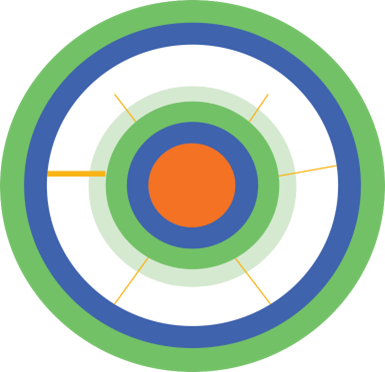 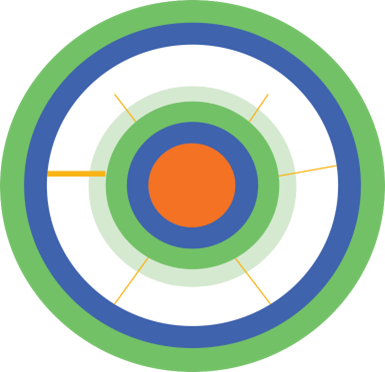 Az oktatók célja, hogy az alapvető olvasási készségek célzatos tanítását olyan gazdag tanulási élményekbe ágyazzák, amelyek a gyermekek erősségeire, érdeklődésére, szenvedélyére, átélt tapasztalataira és identitására épülnek. A következőkben a korai olvasás kerettervünket mutatjuk be, amely körvonalazza a korai olvasással kapcsolatos hatékony útmutatást a TDSB-nél.TDSB korai olvasás kerettervA keretterv fő üzenetei többek közt:Az olvasási élmények a tanulók meglévő tudásszintjére, erősségeire, szenvedélyére, érdeklődésére, identitására, valamint otthoni és közösségi nyelvi élményeire épülnekAz alapvető olvasási készségek oktatása célzott és jelentőségteljes kontextusban történik, amelyben a tanulók örömmel merülnek el a gazdag olvasási élményekbenAz olvasással kapcsolatos útmutatások reaktív, gondoskodó kapcsolatokra épülnekOntariói Emberi Jogi Bizottság – Az olvasáshoz való jogra vonatkozó vizsgálati jelentésAz Ontariói Emberi Jogi Bizottság kiadta Az olvasáshoz való jogra vonatkozó vizsgálati jelentést, amely az olvasási nehézségekkel küzdő tanulókat érintő emberi jogi problémákról szóló közvélemény-kutatás eredményét tükrözi. A vizsgálati jelentésre reagálva az Oktatásügyi Minisztérium kiadta a Hatékony korai olvasási útmutatót, egy tanároknak szóló útmutatót, amely példákat hoz az olvasás tanításával kapcsolatos stratégiákra.A TDSB tanárok számára az olvasni tudással kapcsolatosan biztosított támogatása figyelembe veszi Az olvasáshoz való jogra vonatkozó vizsgálati jelentés javaslatait, és egyúttal biztosítja, hogy megerősödjenek a tanulók átélt élményei és identitása, és a diákok átélhessék az olvasás örömét.Mely képességekre van szükségük a gyermekeknek, hogy megtanuljanak olvasni?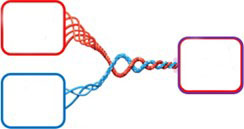 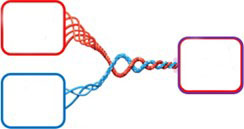 Ez a látásmód megmutatja, milyen kapcsolat van a gyermekeknél a beszélt nyelv megértése és a szóolvasási képességeik között. E két területtel kapcsolatos készségek együttesen eredményeznek olyan olvasókat, akik megértéssel, örömmel, érzésekkel és motivációval olvasnak.A TDSB Early Years logopédusok segítségével támogatja a TDSB oktatóit, hogy megértsék a jelen iránymutatásban körvonalazott stratégiákat és képességeket.A gyermekek olvasási készségének otthoni támogatásaA családok és gondviselők otthon számtalan módon segíthetik gyermekük fejlődését az olvasás terén.Tekintse át a családoknak/gondviselőknak szóló alábbi tippeket, amelyek a gyermek nyelvi fejlődését a következő főbb területeken segítik: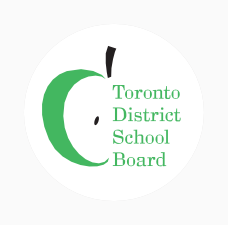 TDSB korai olvasás útmutató családoknak és gondviselőknekA beszélt nyelv megértéseSzóolvasási készségekA terület készségei többek közt:Háttérismeretek felidézéseSzavak, mondatok és történetek használata és megértéseProblémamegoldás – érvelés – kérdezésRészvétel megbeszélésekben és párbeszédekbenA terület készségei többek közt:Szótagok, hangok és szavak megértéseBetű-hang asszociációk ismerete és használata szóolvasáskorStratégiák használata ismeretlen szavak olvasásakor (pl. hangos felolvasás)Stratégiai olvasás a látott szavak felismeréséhezOtthoni játékOtthoni beszélgetésOtthoni olvasásOtthoni írás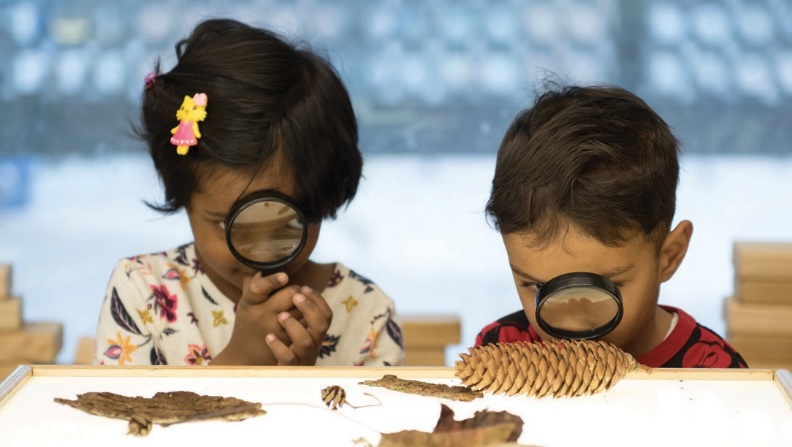 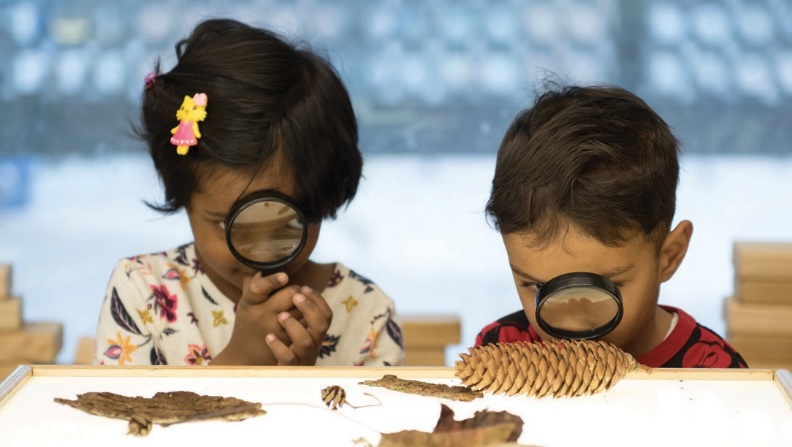 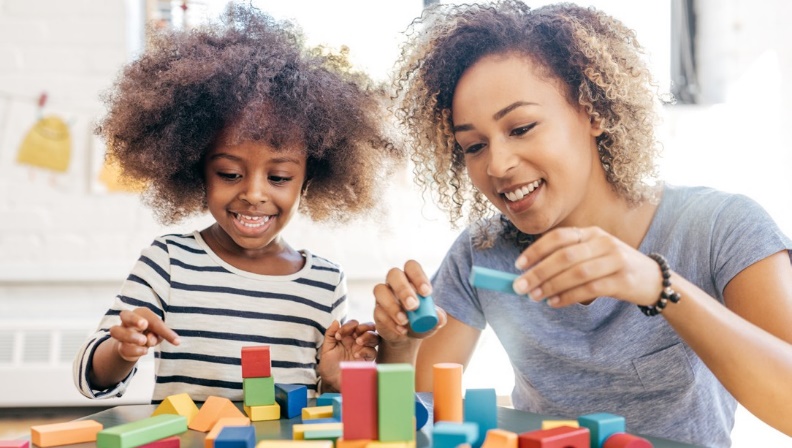 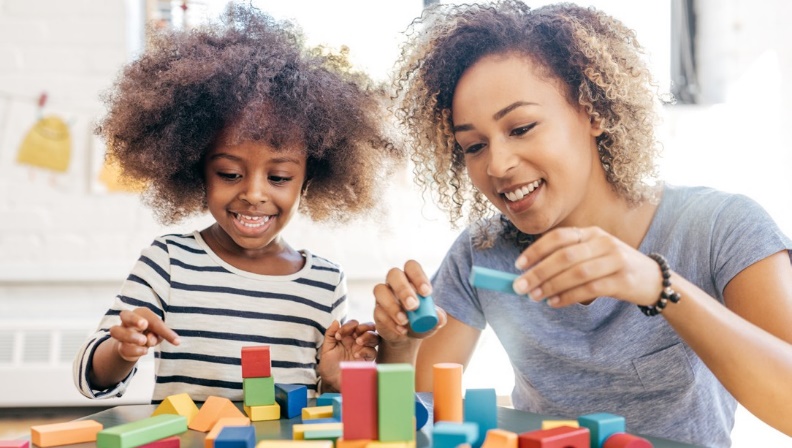 Otthoni játékOtthoni beszélgetésJátsszon, induljon felfedezésekre, nyomozzon és szórakozzon gyermekével. Tanulás a játékon keresztül:Fejleszti a nyelvi készségeket, a problémamegoldó képességet, a közösségi kommunikációt, az önszabályozást és a koncentrációtSzórakoztatóvá és kellemessé teszi a tanulástEgy sor készséget gyakorolni lehetÖsszehozza a családokatNéhány példa az otthoni játékra és felfedezésre:Játsszanak együtt társasjátékokatHasználja a képzeletét szerepjátékokhoz (pl. alakítsanak ki egy boltot, rendelőt, éttermet stb.)Alkossanak mozdítható dolgokból (pl. kartondoboz, poharak, botok, kövek). Kérje meg gyermekét, hogy meséljen az alkotásairólTöltsenek időt a természetben. Beszélgessenek arról, mit látnak, mit hallanak, és csodáljákBeszélgessenek arról, mik érdeklik gyermekét, érdeklődjön (pl. ha a gyermeket érdeklik az autók, kérdezze meg, vannak-e kérdései, töltsenek időt a környék autóinak megfigyelésével, és ossza meg, mit vett észre az autókon, olvassanak nem fikciós könyveket vagy nézzenek videókat az autókról, amik segíthetnek megválaszolni gyermeke kérdéseit)Beszéljen gyermekével, olvasson gyermekének az otthoni nyelven vagy dialektusban. Ha beszélget gyermekével, az alábbiakat fejleszti:Figyelés és megértés készségeErős személyi és kulturális identitásA múlt és jelen eseményeinek megértéseEltérő szempontok megértéseTöbb megoldás kitalálása egy adott problémáraAz olvasáshoz és íráshoz szükséges nyelvi készségekKözösségi érzelmi kötelékekNéhány tanács, amivel nagyszerű lehetőségeket teremthet az otthoni beszélgetéshez:Olvassanak könyveket, és nézzenek műsorokat, amik érdeklik Önt és családjátBeszélgessenek saját gyermekkori élményeirőlOsszon meg fontos kulturális tartalmú történeteketBeszéljen azokról a lépésekről, amiket akkor végez, amikor közösen csinálnak valamit (pl. sütés közben mesélje el a lépéseket, és nevezze meg a használt hozzávalókat)Gondolkodásra késztető kérdéseket tegyen fel, amikor gyermekével beszél:Mit gondolsz, miért érezték úgy magukat?Mit gondolsz, mi fog történni ezután? Ezt honnan tudtad?Egyetértesz azzal, hogy 	? Miért?Mi volt a __-ból/ből a kedvenc részed?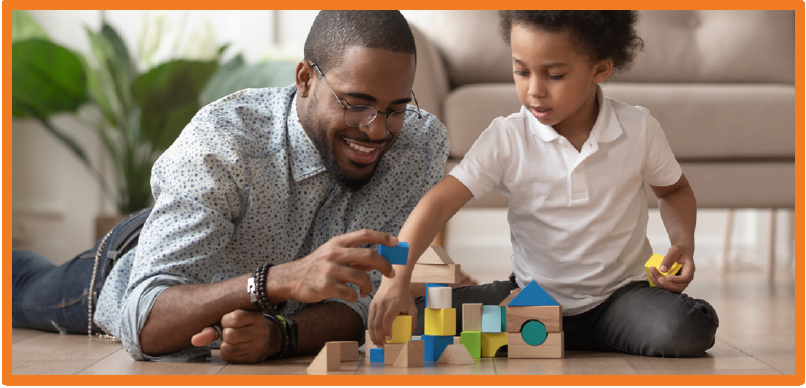 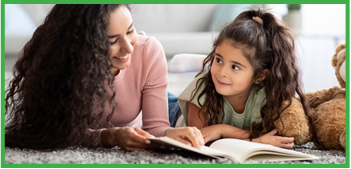 Otthoni olvasásOtthoni írásA családok és gondviselők a következőkkel segíthetnek a olvasási készség korai kifejlesztésében:Játék a nyelvvelSzótagolás tapsolással (pl. „Hány szótag van a nagymama szóban? Három!” Tipp: Biztassa gyermekét, hogy tegye kezeit az álla alá. Minden szótag után kinyílik a szája, és az álla hozzáér a kezeihez.)Szavak felosztása különálló hangzókra (pl. „Hány betűt hallasz a cica szóban? /c/../i/../c/../a/. Négyet!”) Segítsen a gyermeknek a hang-betű asszociációban (pl. Milyen hanggal kezdődik a neved? Milyen betűvel?)Mutassa meg, hogyan kell a hangzókat szavakká formálni olvasás közben (pl. a /c/../i/../c/../a/ az cica)Mutassa meg és segítse a szavak kiolvasásátBeszéljék meg a szavak és történetek jelentésétOlvassanak együtt könyveket, és beszélgessenek az elolvasott könyvekről. Tegyen fel például ilyen kérdéseket:Melyik volt a kedvenc részed? Miért?Mire emlékeztetett ez a könyv?Milyen érzéseket váltott ki belőled a történet? Miért?A családok és gondviselők az idősebb gyermekeknek is segíthetnek az olvasási készségek fejlesztésében:Segítsen a gyermeknek feldarabolni a hosszabb szavakat, és beszélgessenek azok jelentéséről (pl. kö...zös...ség, majd próbálják kimondani az egyes részeket, végül rakják őket össze)Olvassanak együtt, vonjanak le következtetéseket (pl. „Mit gondolsz, mit fog legközelebb csinálni a történet szereplője? Miért gondolod ezt?”), tegyen fel kérdéseket az olvasott témáról, és kösse össze a szövegben olvasottakat a megélt élményeikkel.A családok és gondviselők a következőkkel segíthetnek az íráskészségek korai kifejlesztésében:Mutassa be az írást, írjanak közösen (pl. bevásárlólistákat, üdvözlőlapokat, szöveges üzeneteket, e-maileket stb.)Mutassa be, hogyan figyelje a szavakban lévő hangzókat, és fordítsák le a hangokat írott betűkre (pl. „Paradicsomot kell vennünk. Mi a paradicsom első hangja? /p/ ... a „p” betű úgy hangzik, hogy /p/. Írjuk le, hogy „p”, mint paradicsom)A családok és gondviselők az idősebb gyermekeknek is segíthetnek az íráskészségek fejlesztésében:Segít, ha a gyermekkel elbeszélget, miről fog írni, majd segít összeszedni a gondolatait, és kifejteni az ötleteit (pl. Szerinted mely szavakat fogod használni, amikor leírod?)Teremtsen szórakoztató és jelentőségteljes lehetőségeket, amikor a gyermek írhat (pl. üdvözlőlapok, bevásárlólista, meghívók, köszönőlevelek stb.)Olvassanak együtt többféle szöveget (pl. verseket, történeteket, könyveket, e-maileket, esszéket, tényszerű, informatív szövegeket), hogy a gyermek többfajta írásos formával is találkozzon